Объединение «Клуб-Ок», Руководитель Нестеренко Г.Н.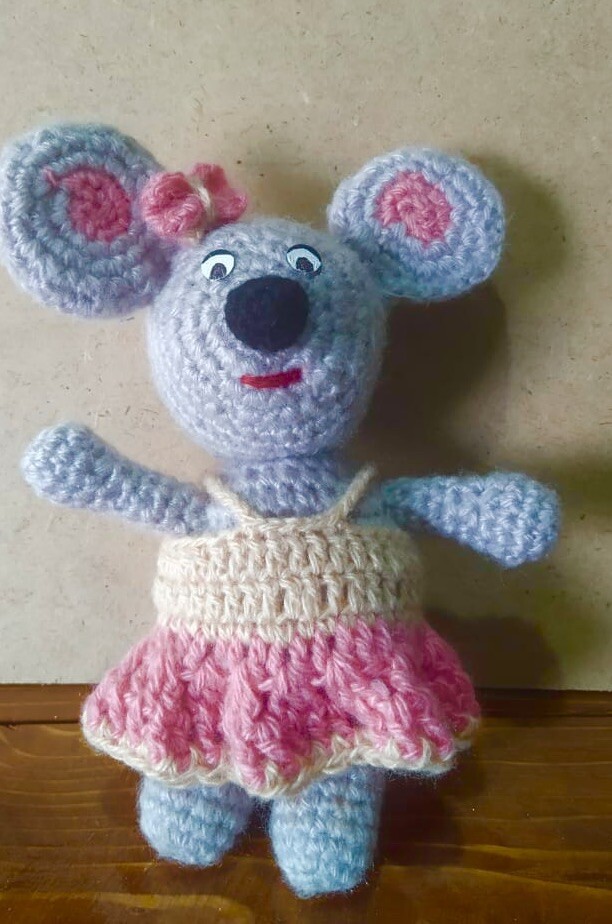 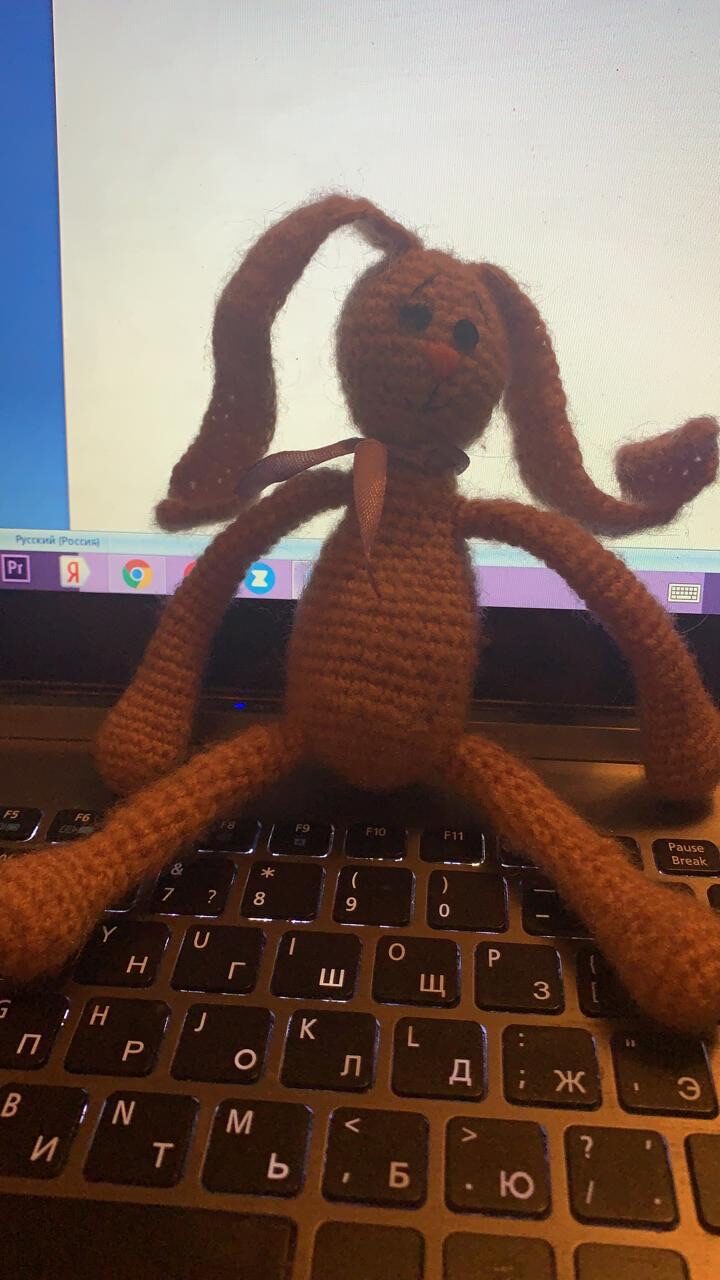 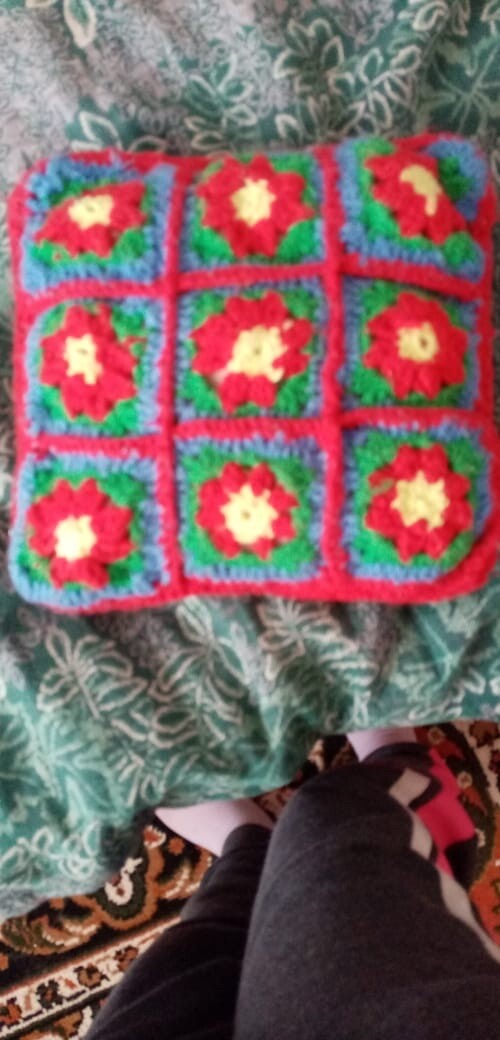 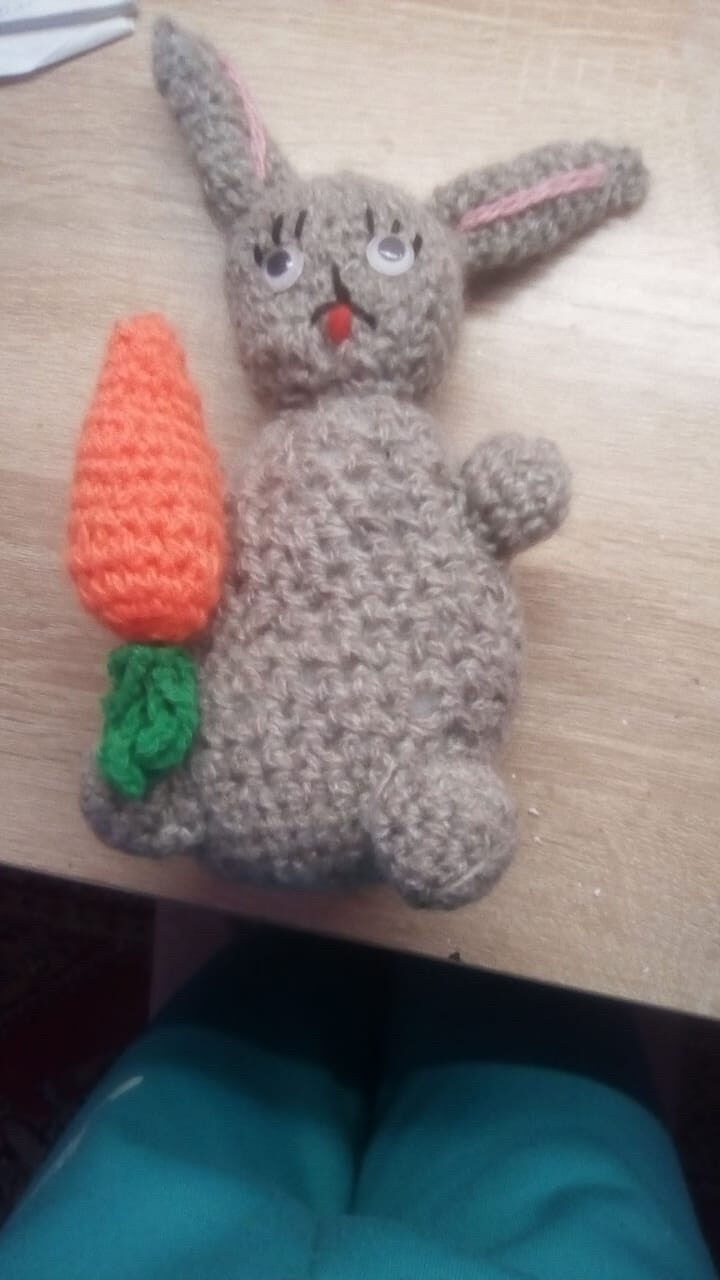 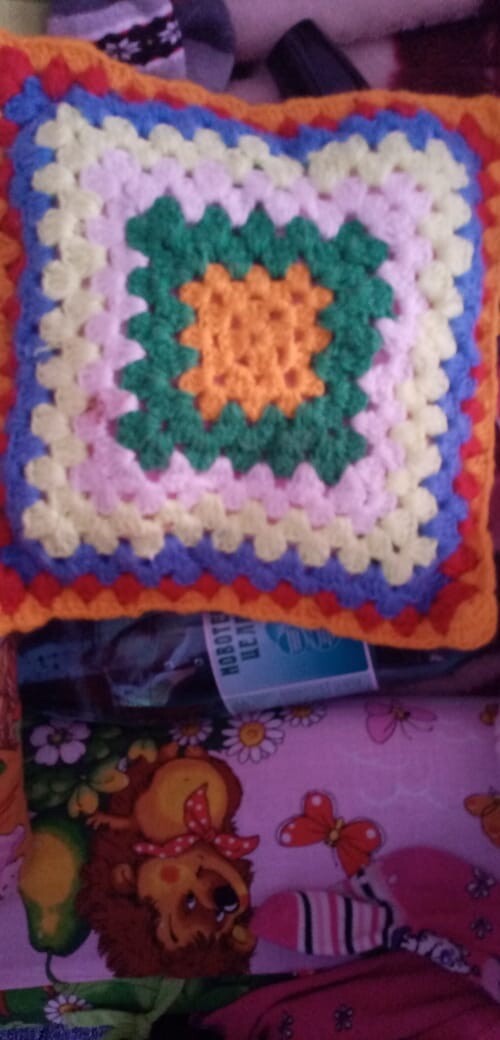 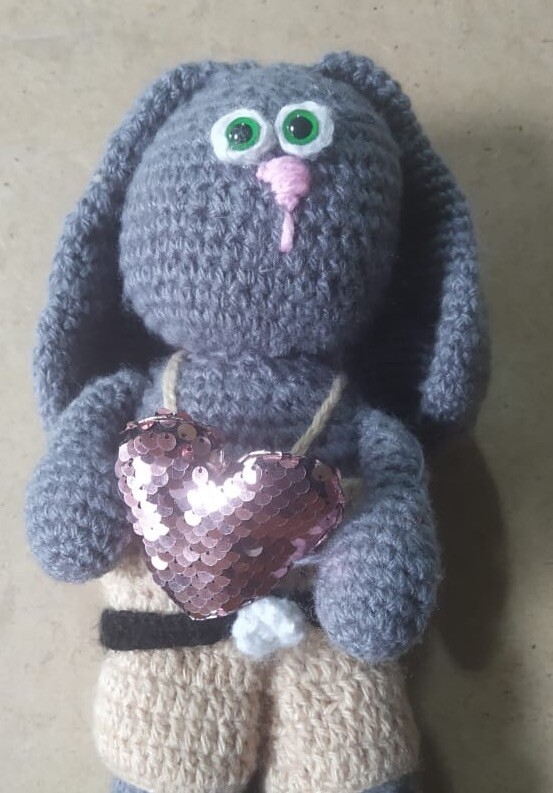 Объединение «Лукошко», Руководитель Нестеренко Г.Н.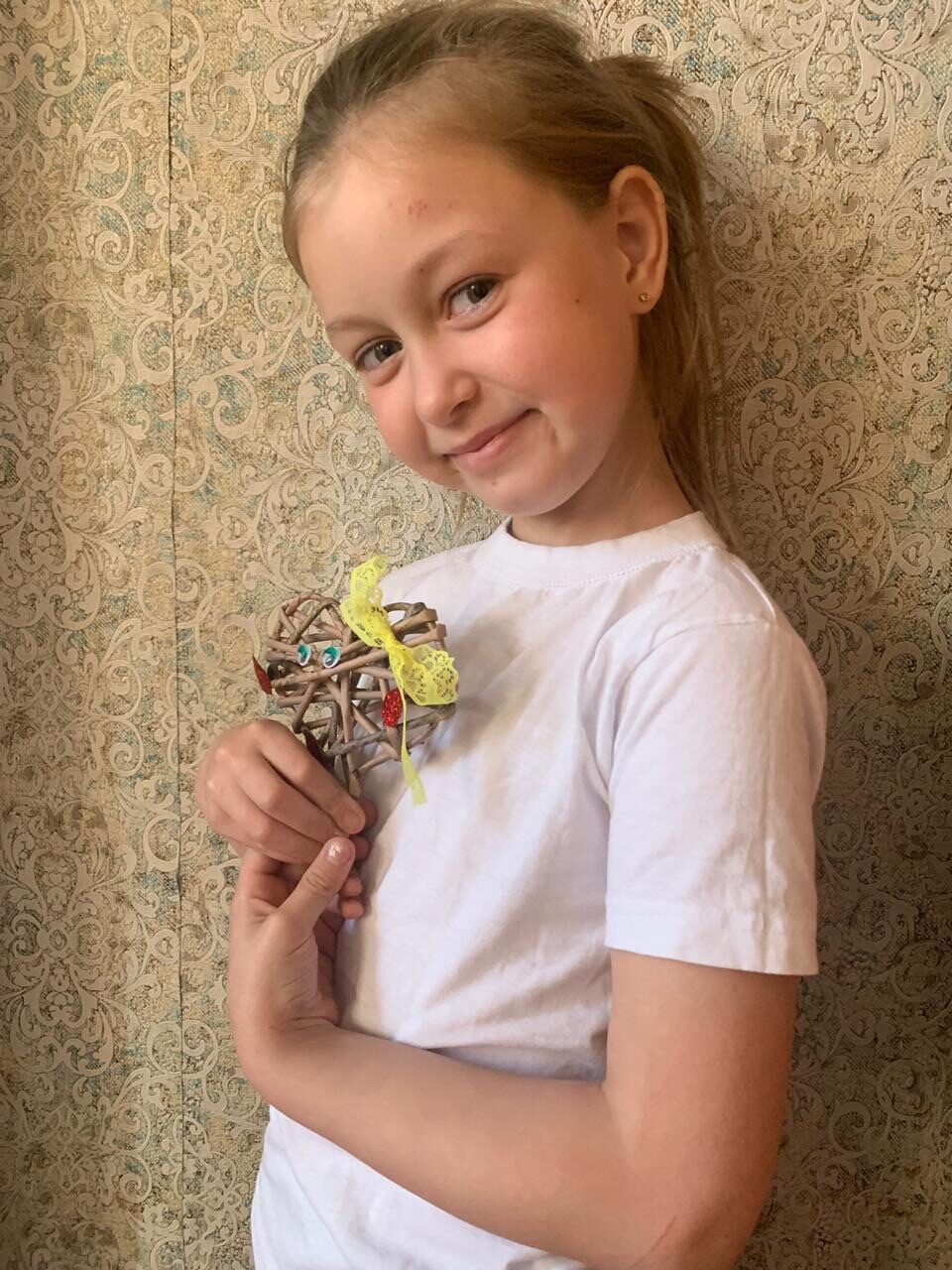 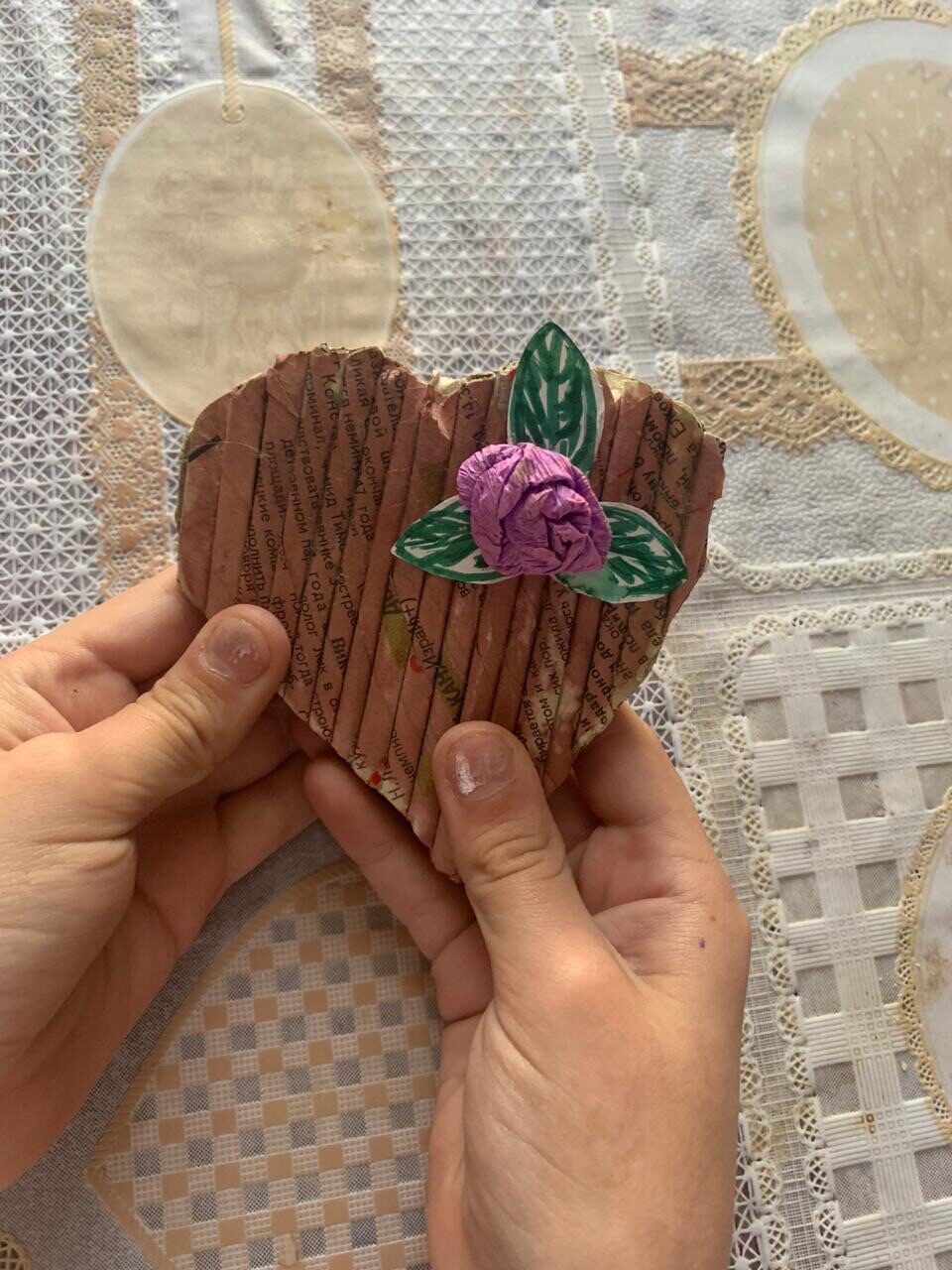 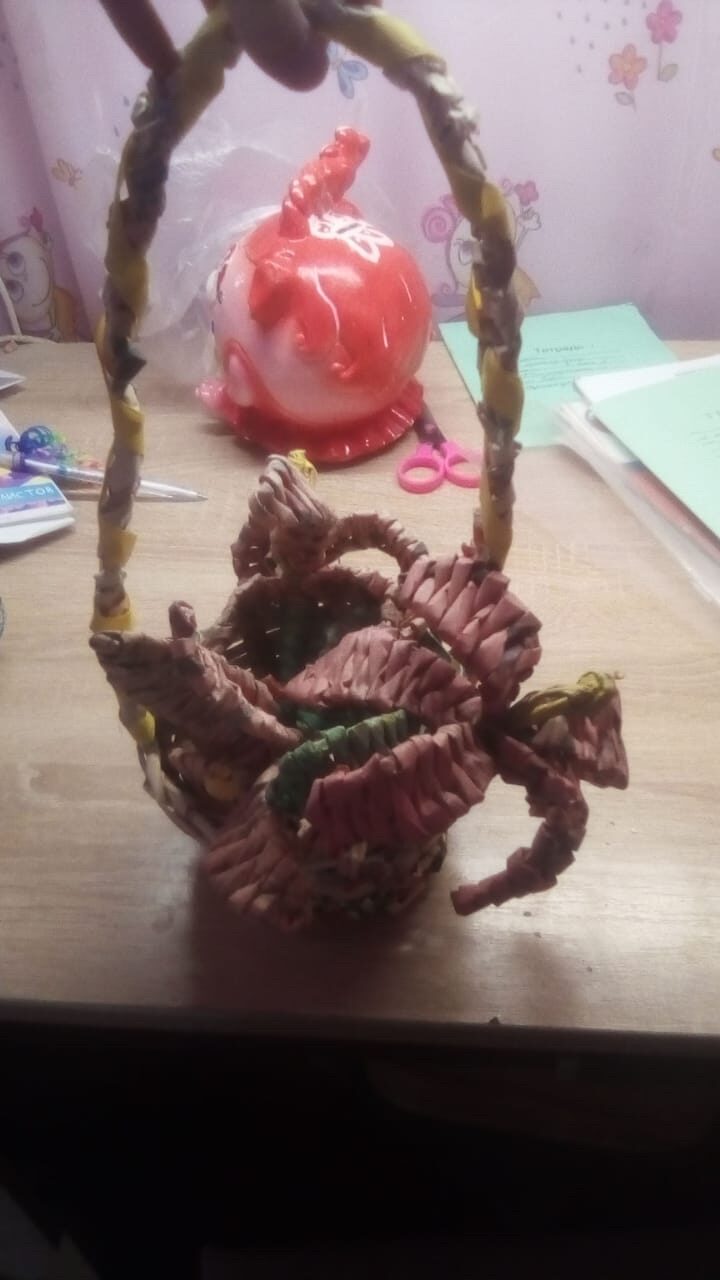 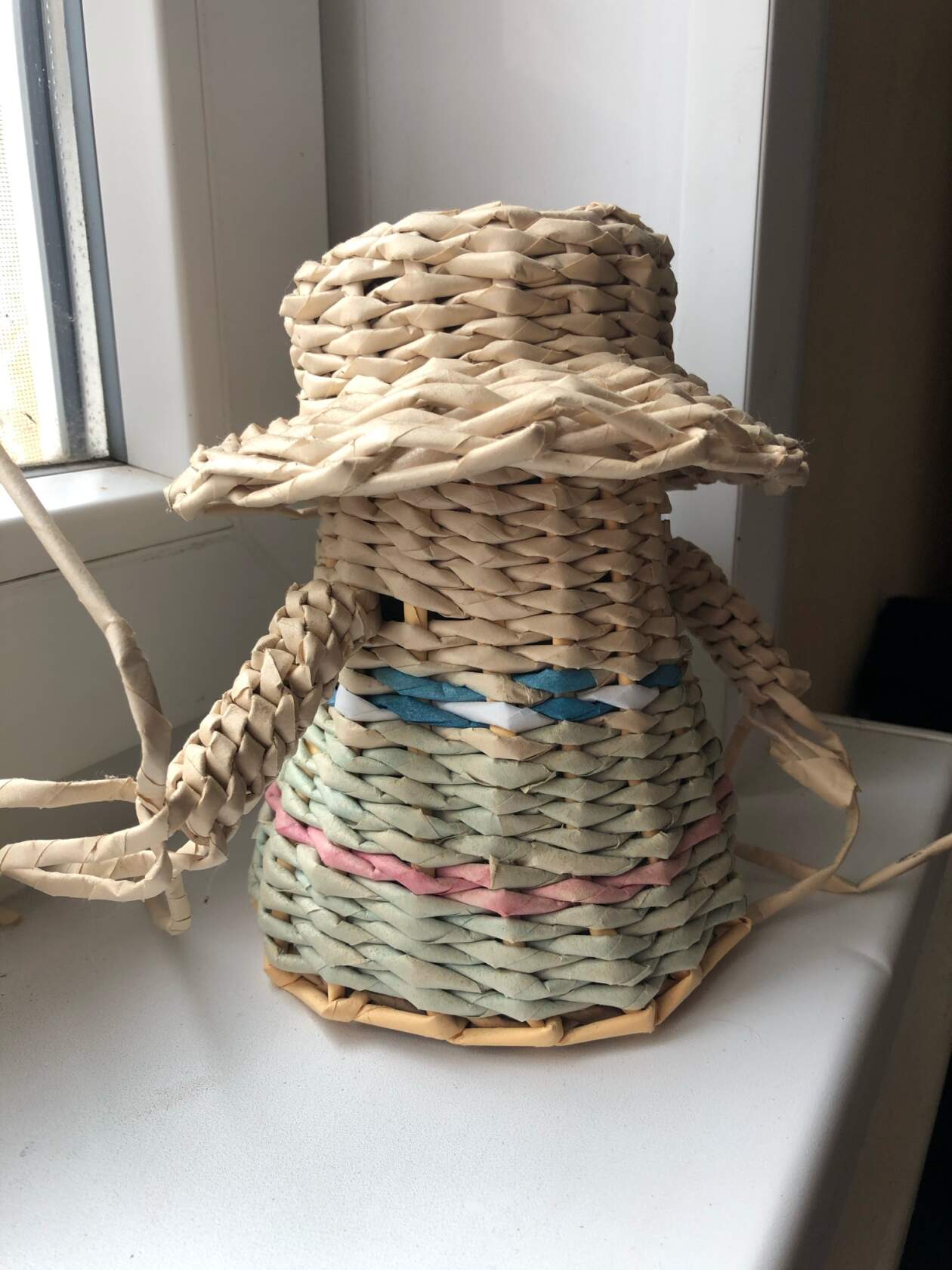 